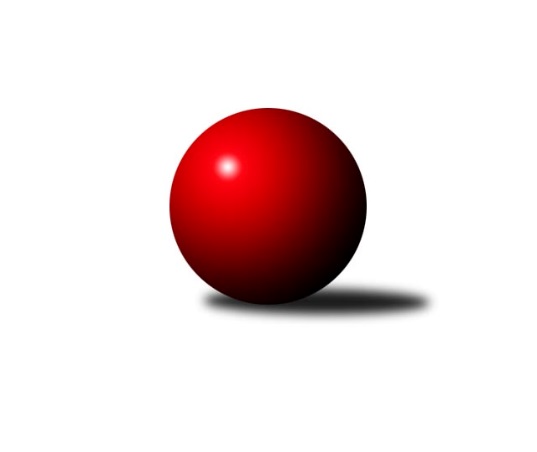 Č.6Ročník 2016/2017	20.5.2024 2. KLM B 2016/2017Statistika 6. kolaTabulka družstev:		družstvo	záp	výh	rem	proh	skore	sety	průměr	body	plné	dorážka	chyby	1.	KK Zábřeh	6	5	0	1	30.0 : 18.0 	(84.5 : 59.5)	3281	10	2177	1103	20.5	2.	TJ Centropen Dačice	6	5	0	1	29.0 : 19.0 	(75.5 : 68.5)	3368	10	2242	1126	20	3.	KK Vyškov	6	4	0	2	34.0 : 14.0 	(80.0 : 64.0)	3317	8	2197	1120	18.2	4.	SKK Dubňany	6	4	0	2	30.0 : 18.0 	(88.5 : 55.5)	3350	8	2230	1120	23.5	5.	TJ Sokol Chvalíkovice ˝A˝	6	4	0	2	29.0 : 19.0 	(74.5 : 69.5)	3252	8	2203	1049	24.8	6.	TJ Opava˝A˝	6	4	0	2	28.0 : 20.0 	(74.0 : 70.0)	3322	8	2198	1125	24.5	7.	TJ Unie Hlubina ˝A˝	6	2	0	4	21.0 : 27.0 	(71.0 : 73.0)	3271	4	2186	1084	24.8	8.	KK Blansko	6	2	0	4	18.0 : 30.0 	(63.5 : 80.5)	3292	4	2221	1071	31.2	9.	TJ Slovan Kamenice n.L.	6	2	0	4	18.0 : 30.0 	(63.5 : 80.5)	3236	4	2183	1053	34.7	10.	TJ Sokol Vracov	6	1	1	4	17.0 : 31.0 	(61.5 : 82.5)	3233	3	2199	1034	32.2	11.	TJ Horní Benešov ˝A˝	6	1	1	4	17.0 : 31.0 	(58.0 : 86.0)	3189	3	2157	1032	32.8	12.	TJ Sokol Husovice˝B˝	6	1	0	5	17.0 : 31.0 	(69.5 : 74.5)	3289	2	2196	1093	28.2Tabulka doma:		družstvo	záp	výh	rem	proh	skore	sety	průměr	body	maximum	minimum	1.	KK Zábřeh	4	4	0	0	22.0 : 10.0 	(60.5 : 35.5)	3322	8	3342	3283	2.	KK Vyškov	3	3	0	0	21.0 : 3.0 	(45.5 : 26.5)	3481	6	3515	3449	3.	TJ Sokol Chvalíkovice ˝A˝	4	3	0	1	21.0 : 11.0 	(52.5 : 43.5)	3320	6	3358	3265	4.	SKK Dubňany	2	2	0	0	15.0 : 1.0 	(33.5 : 14.5)	3322	4	3341	3302	5.	TJ Centropen Dačice	2	2	0	0	11.0 : 5.0 	(27.0 : 21.0)	3321	4	3339	3303	6.	TJ Opava˝A˝	3	2	0	1	16.0 : 8.0 	(39.0 : 33.0)	3355	4	3447	3263	7.	TJ Unie Hlubina ˝A˝	3	2	0	1	14.0 : 10.0 	(39.0 : 33.0)	3153	4	3187	3116	8.	KK Blansko	4	2	0	2	17.0 : 15.0 	(48.5 : 47.5)	3351	4	3398	3293	9.	TJ Sokol Vracov	3	1	1	1	11.0 : 13.0 	(32.0 : 40.0)	3283	3	3297	3273	10.	TJ Horní Benešov ˝A˝	2	1	0	1	7.0 : 9.0 	(22.0 : 26.0)	3305	2	3318	3292	11.	TJ Slovan Kamenice n.L.	3	1	0	2	11.0 : 13.0 	(32.0 : 40.0)	3283	2	3358	3197	12.	TJ Sokol Husovice˝B˝	3	1	0	2	9.0 : 15.0 	(34.0 : 38.0)	3219	2	3305	3122Tabulka venku:		družstvo	záp	výh	rem	proh	skore	sety	průměr	body	maximum	minimum	1.	TJ Centropen Dačice	4	3	0	1	18.0 : 14.0 	(48.5 : 47.5)	3380	6	3405	3354	2.	TJ Opava˝A˝	3	2	0	1	12.0 : 12.0 	(35.0 : 37.0)	3334	4	3400	3247	3.	SKK Dubňany	4	2	0	2	15.0 : 17.0 	(55.0 : 41.0)	3357	4	3409	3272	4.	KK Zábřeh	2	1	0	1	8.0 : 8.0 	(24.0 : 24.0)	3260	2	3305	3215	5.	TJ Sokol Chvalíkovice ˝A˝	2	1	0	1	8.0 : 8.0 	(22.0 : 26.0)	3218	2	3308	3127	6.	KK Vyškov	3	1	0	2	13.0 : 11.0 	(34.5 : 37.5)	3262	2	3274	3254	7.	TJ Slovan Kamenice n.L.	3	1	0	2	7.0 : 17.0 	(31.5 : 40.5)	3220	2	3416	3119	8.	TJ Horní Benešov ˝A˝	4	0	1	3	10.0 : 22.0 	(36.0 : 60.0)	3160	1	3286	3037	9.	KK Blansko	2	0	0	2	1.0 : 15.0 	(15.0 : 33.0)	3263	0	3285	3240	10.	TJ Sokol Husovice˝B˝	3	0	0	3	8.0 : 16.0 	(35.5 : 36.5)	3313	0	3340	3285	11.	TJ Unie Hlubina ˝A˝	3	0	0	3	7.0 : 17.0 	(32.0 : 40.0)	3310	0	3370	3278	12.	TJ Sokol Vracov	3	0	0	3	6.0 : 18.0 	(29.5 : 42.5)	3216	0	3240	3196Tabulka podzimní části:		družstvo	záp	výh	rem	proh	skore	sety	průměr	body	doma	venku	1.	KK Zábřeh	6	5	0	1	30.0 : 18.0 	(84.5 : 59.5)	3281	10 	4 	0 	0 	1 	0 	1	2.	TJ Centropen Dačice	6	5	0	1	29.0 : 19.0 	(75.5 : 68.5)	3368	10 	2 	0 	0 	3 	0 	1	3.	KK Vyškov	6	4	0	2	34.0 : 14.0 	(80.0 : 64.0)	3317	8 	3 	0 	0 	1 	0 	2	4.	SKK Dubňany	6	4	0	2	30.0 : 18.0 	(88.5 : 55.5)	3350	8 	2 	0 	0 	2 	0 	2	5.	TJ Sokol Chvalíkovice ˝A˝	6	4	0	2	29.0 : 19.0 	(74.5 : 69.5)	3252	8 	3 	0 	1 	1 	0 	1	6.	TJ Opava˝A˝	6	4	0	2	28.0 : 20.0 	(74.0 : 70.0)	3322	8 	2 	0 	1 	2 	0 	1	7.	TJ Unie Hlubina ˝A˝	6	2	0	4	21.0 : 27.0 	(71.0 : 73.0)	3271	4 	2 	0 	1 	0 	0 	3	8.	KK Blansko	6	2	0	4	18.0 : 30.0 	(63.5 : 80.5)	3292	4 	2 	0 	2 	0 	0 	2	9.	TJ Slovan Kamenice n.L.	6	2	0	4	18.0 : 30.0 	(63.5 : 80.5)	3236	4 	1 	0 	2 	1 	0 	2	10.	TJ Sokol Vracov	6	1	1	4	17.0 : 31.0 	(61.5 : 82.5)	3233	3 	1 	1 	1 	0 	0 	3	11.	TJ Horní Benešov ˝A˝	6	1	1	4	17.0 : 31.0 	(58.0 : 86.0)	3189	3 	1 	0 	1 	0 	1 	3	12.	TJ Sokol Husovice˝B˝	6	1	0	5	17.0 : 31.0 	(69.5 : 74.5)	3289	2 	1 	0 	2 	0 	0 	3Tabulka jarní části:		družstvo	záp	výh	rem	proh	skore	sety	průměr	body	doma	venku	1.	TJ Sokol Vracov	0	0	0	0	0.0 : 0.0 	(0.0 : 0.0)	0	0 	0 	0 	0 	0 	0 	0 	2.	KK Zábřeh	0	0	0	0	0.0 : 0.0 	(0.0 : 0.0)	0	0 	0 	0 	0 	0 	0 	0 	3.	SKK Dubňany	0	0	0	0	0.0 : 0.0 	(0.0 : 0.0)	0	0 	0 	0 	0 	0 	0 	0 	4.	TJ Slovan Kamenice n.L.	0	0	0	0	0.0 : 0.0 	(0.0 : 0.0)	0	0 	0 	0 	0 	0 	0 	0 	5.	TJ Sokol Husovice˝B˝	0	0	0	0	0.0 : 0.0 	(0.0 : 0.0)	0	0 	0 	0 	0 	0 	0 	0 	6.	KK Vyškov	0	0	0	0	0.0 : 0.0 	(0.0 : 0.0)	0	0 	0 	0 	0 	0 	0 	0 	7.	TJ Centropen Dačice	0	0	0	0	0.0 : 0.0 	(0.0 : 0.0)	0	0 	0 	0 	0 	0 	0 	0 	8.	TJ Unie Hlubina ˝A˝	0	0	0	0	0.0 : 0.0 	(0.0 : 0.0)	0	0 	0 	0 	0 	0 	0 	0 	9.	TJ Horní Benešov ˝A˝	0	0	0	0	0.0 : 0.0 	(0.0 : 0.0)	0	0 	0 	0 	0 	0 	0 	0 	10.	KK Blansko	0	0	0	0	0.0 : 0.0 	(0.0 : 0.0)	0	0 	0 	0 	0 	0 	0 	0 	11.	TJ Opava˝A˝	0	0	0	0	0.0 : 0.0 	(0.0 : 0.0)	0	0 	0 	0 	0 	0 	0 	0 	12.	TJ Sokol Chvalíkovice ˝A˝	0	0	0	0	0.0 : 0.0 	(0.0 : 0.0)	0	0 	0 	0 	0 	0 	0 	0 Zisk bodů pro družstvo:		jméno hráče	družstvo	body	zápasy	v %	dílčí body	sety	v %	1.	Martin Sitta 	KK Zábřeh 	6	/	6	(100%)	21.5	/	24	(90%)	2.	Martin Marek 	TJ Opava˝A˝ 	6	/	6	(100%)	19	/	24	(79%)	3.	Luděk Rychlovský 	KK Vyškov 	6	/	6	(100%)	16	/	24	(67%)	4.	Marek Ollinger 	KK Zábřeh 	5	/	6	(83%)	20	/	24	(83%)	5.	Vladimír Konečný 	TJ Unie Hlubina ˝A˝ 	5	/	6	(83%)	19	/	24	(79%)	6.	Ondřej Ševela 	SKK Dubňany  	5	/	6	(83%)	18	/	24	(75%)	7.	Radim Čuřík 	KK Vyškov 	5	/	6	(83%)	15	/	24	(63%)	8.	Tomáš Procházka 	KK Vyškov 	5	/	6	(83%)	12	/	24	(50%)	9.	Karel Novák 	TJ Centropen Dačice 	4	/	4	(100%)	11	/	16	(69%)	10.	Jiří Staněk 	TJ Sokol Chvalíkovice ˝A˝ 	4	/	4	(100%)	11	/	16	(69%)	11.	David Hendrych 	TJ Sokol Chvalíkovice ˝A˝ 	4	/	5	(80%)	15	/	20	(75%)	12.	Tomaš Žižlavský 	TJ Sokol Husovice˝B˝ 	4	/	5	(80%)	14	/	20	(70%)	13.	Jaroslav Harca 	SKK Dubňany  	4	/	5	(80%)	14	/	20	(70%)	14.	Milan Vaněk 	TJ Opava˝A˝ 	4	/	5	(80%)	10.5	/	20	(53%)	15.	Petr Bracek 	TJ Opava˝A˝ 	4	/	6	(67%)	17	/	24	(71%)	16.	Jakub Flek 	KK Blansko  	4	/	6	(67%)	16	/	24	(67%)	17.	Milan Kratochvíla 	SKK Dubňany  	4	/	6	(67%)	15.5	/	24	(65%)	18.	Josef Sitta 	KK Zábřeh 	4	/	6	(67%)	15	/	24	(63%)	19.	Vladislav Pečinka 	TJ Horní Benešov ˝A˝ 	4	/	6	(67%)	12.5	/	24	(52%)	20.	Jiří Trávníček 	KK Vyškov 	4	/	6	(67%)	12	/	24	(50%)	21.	Michal Zatyko 	TJ Unie Hlubina ˝A˝ 	4	/	6	(67%)	11.5	/	24	(48%)	22.	Aleš Staněk 	TJ Sokol Chvalíkovice ˝A˝ 	3	/	3	(100%)	9	/	12	(75%)	23.	Jakub Hendrych 	TJ Sokol Chvalíkovice ˝A˝ 	3	/	3	(100%)	9	/	12	(75%)	24.	Pavel Košťál 	TJ Sokol Husovice˝B˝ 	3	/	3	(100%)	9	/	12	(75%)	25.	Martin Procházka 	KK Blansko  	3	/	4	(75%)	11.5	/	16	(72%)	26.	David Plšek 	TJ Sokol Husovice˝B˝ 	3	/	4	(75%)	9	/	16	(56%)	27.	Tomáš Bártů 	TJ Centropen Dačice 	3	/	4	(75%)	8	/	16	(50%)	28.	Marek Dostál 	SKK Dubňany  	3	/	5	(60%)	13.5	/	20	(68%)	29.	Petr Žahourek 	TJ Centropen Dačice 	3	/	5	(60%)	12	/	20	(60%)	30.	Eduard Varga 	KK Vyškov 	3	/	5	(60%)	11.5	/	20	(58%)	31.	Josef Brtník 	TJ Centropen Dačice 	3	/	5	(60%)	11	/	20	(55%)	32.	Petr Rak 	TJ Horní Benešov ˝A˝ 	3	/	5	(60%)	8	/	20	(40%)	33.	Petr Pevný 	KK Vyškov 	3	/	6	(50%)	13	/	24	(54%)	34.	Filip Kordula 	TJ Sokol Vracov 	3	/	6	(50%)	12	/	24	(50%)	35.	Antonín Kratochvíla 	SKK Dubňany  	3	/	6	(50%)	12	/	24	(50%)	36.	František Svoboda 	TJ Sokol Vracov 	3	/	6	(50%)	11	/	24	(46%)	37.	Pavel Polanský st. ml.	TJ Sokol Vracov 	3	/	6	(50%)	10	/	24	(42%)	38.	David Dúška 	TJ Slovan Kamenice n.L. 	2	/	3	(67%)	7.5	/	12	(63%)	39.	Pavel Ježek 	TJ Slovan Kamenice n.L. 	2	/	3	(67%)	6	/	12	(50%)	40.	Vít Svoboda 	SKK Dubňany  	2	/	4	(50%)	7.5	/	16	(47%)	41.	Jiří Radil 	TJ Sokol Husovice˝B˝ 	2	/	4	(50%)	7	/	16	(44%)	42.	Vladimír Valenta 	TJ Sokol Chvalíkovice ˝A˝ 	2	/	4	(50%)	5	/	16	(31%)	43.	Michal Hejtmánek 	TJ Unie Hlubina ˝A˝ 	2	/	5	(40%)	12	/	20	(60%)	44.	Pavel Kabelka 	TJ Centropen Dačice 	2	/	5	(40%)	11	/	20	(55%)	45.	Petr Havíř 	KK Blansko  	2	/	5	(40%)	10.5	/	20	(53%)	46.	Milan Jahn 	TJ Opava˝A˝ 	2	/	5	(40%)	9.5	/	20	(48%)	47.	Jan Tužil 	TJ Sokol Vracov 	2	/	5	(40%)	9	/	20	(45%)	48.	Petr Basta 	TJ Unie Hlubina ˝A˝ 	2	/	5	(40%)	9	/	20	(45%)	49.	Tomáš Kordula 	TJ Sokol Vracov 	2	/	5	(40%)	8	/	20	(40%)	50.	František Oliva 	TJ Unie Hlubina ˝A˝ 	2	/	5	(40%)	7	/	20	(35%)	51.	Zdeněk Švub 	KK Zábřeh 	2	/	6	(33%)	12	/	24	(50%)	52.	Zdeněk Černý 	TJ Horní Benešov ˝A˝ 	2	/	6	(33%)	11	/	24	(46%)	53.	Kamil Kubeša 	TJ Horní Benešov ˝A˝ 	2	/	6	(33%)	10.5	/	24	(44%)	54.	Ladislav Musil 	KK Blansko  	2	/	6	(33%)	9	/	24	(38%)	55.	Petr Brablec 	TJ Unie Hlubina ˝A˝ 	2	/	6	(33%)	8	/	24	(33%)	56.	Roman Flek 	KK Blansko  	2	/	6	(33%)	7.5	/	24	(31%)	57.	Jiří Flídr 	KK Zábřeh 	2	/	6	(33%)	7	/	24	(29%)	58.	Maciej Basista 	TJ Opava˝A˝ 	2	/	6	(33%)	7	/	24	(29%)	59.	Petr Wolf 	TJ Opava˝A˝ 	1	/	1	(100%)	3	/	4	(75%)	60.	Petr Vojtíšek 	TJ Centropen Dačice 	1	/	1	(100%)	2	/	4	(50%)	61.	Jakub Ouhel 	TJ Slovan Kamenice n.L. 	1	/	3	(33%)	8	/	12	(67%)	62.	Antonín Svozil ml.	TJ Sokol Vracov 	1	/	3	(33%)	5.5	/	12	(46%)	63.	Michal Zelený 	SKK Dubňany  	1	/	4	(25%)	8	/	16	(50%)	64.	Marek Hynar 	TJ Sokol Chvalíkovice ˝A˝ 	1	/	4	(25%)	7	/	16	(44%)	65.	Miroslav Vejtasa 	TJ Sokol Husovice˝B˝ 	1	/	4	(25%)	6	/	16	(38%)	66.	Karel Kolařík 	KK Blansko  	1	/	4	(25%)	5	/	16	(31%)	67.	Vlastimil Skopalík 	TJ Horní Benešov ˝A˝ 	1	/	4	(25%)	4	/	16	(25%)	68.	Václav Švub 	KK Zábřeh 	1	/	5	(20%)	9	/	20	(45%)	69.	Michal Blažek 	TJ Opava˝A˝ 	1	/	6	(17%)	7	/	24	(29%)	70.	Lukáš Štibich 	TJ Centropen Dačice 	0	/	1	(0%)	2	/	4	(50%)	71.	Jan Večerka 	KK Blansko  	0	/	1	(0%)	2	/	4	(50%)	72.	Michal Klich 	TJ Horní Benešov ˝A˝ 	0	/	1	(0%)	1.5	/	4	(38%)	73.	Luděk Zeman 	TJ Horní Benešov ˝A˝ 	0	/	1	(0%)	1.5	/	4	(38%)	74.	Jiří Šindelář 	TJ Slovan Kamenice n.L. 	0	/	1	(0%)	1	/	4	(25%)	75.	Lukáš Prkna 	TJ Centropen Dačice 	0	/	1	(0%)	1	/	4	(25%)	76.	Josef Matušek 	TJ Opava˝A˝ 	0	/	1	(0%)	1	/	4	(25%)	77.	Jiří Zapletal 	KK Blansko  	0	/	1	(0%)	1	/	4	(25%)	78.	Kamil Bednář 	KK Vyškov 	0	/	1	(0%)	0.5	/	4	(13%)	79.	Petr Šindelář 	TJ Slovan Kamenice n.L. 	0	/	1	(0%)	0	/	4	(0%)	80.	Tomáš Rechtoris 	TJ Unie Hlubina ˝A˝ 	0	/	2	(0%)	2.5	/	8	(31%)	81.	Jiří Malínek 	TJ Centropen Dačice 	0	/	2	(0%)	2	/	8	(25%)	82.	Zdeněk Pospíchal 	TJ Centropen Dačice 	0	/	2	(0%)	2	/	8	(25%)	83.	Karel Dúška 	TJ Slovan Kamenice n.L. 	0	/	3	(0%)	5	/	12	(42%)	84.	Jan Machálek st.	TJ Sokol Husovice˝B˝ 	0	/	3	(0%)	4	/	12	(33%)	85.	Vladimír Kostka 	TJ Sokol Chvalíkovice ˝A˝ 	0	/	3	(0%)	3.5	/	12	(29%)	86.	Petr Polanský 	TJ Sokol Vracov 	0	/	3	(0%)	3	/	12	(25%)	87.	Milan Podhradský 	TJ Slovan Kamenice n.L. 	0	/	3	(0%)	3	/	12	(25%)	88.	Jakub Hnát 	TJ Sokol Husovice˝B˝ 	0	/	4	(0%)	5	/	16	(31%)	89.	Martin Bilíček 	TJ Horní Benešov ˝A˝ 	0	/	6	(0%)	6	/	24	(25%)Průměry na kuželnách:		kuželna	průměr	plné	dorážka	chyby	výkon na hráče	1.	KK Vyškov, 1-4	3407	2271	1136	22.3	(568.0)	2.	KK Blansko, 1-6	3345	2223	1121	27.1	(557.5)	3.	 Horní Benešov, 1-4	3332	2229	1102	32.5	(555.3)	4.	TJ Opava, 1-4	3322	2221	1101	26.4	(553.7)	5.	TJ Sokol Vracov, 1-6	3303	2215	1088	27.5	(550.6)	6.	TJ Centropen Dačice, 1-4	3281	2200	1080	21.0	(546.9)	7.	KK Zábřeh, 1-4	3275	2155	1120	20.6	(546.0)	8.	TJ Sokol Husovice, 1-4	3243	2184	1059	29.0	(540.6)	9.	Dubňany, 1-4	3214	2151	1063	27.0	(535.8)	10.	TJ VOKD Poruba, 1-4	3138	2116	1022	30.7	(523.1)Nejlepší výkony na kuželnách:KK Vyškov, 1-4KK Vyškov	3515	3. kolo	Jiří Trávníček 	KK Vyškov	623	3. koloKK Vyškov	3479	5. kolo	Petr Pevný 	KK Vyškov	606	5. koloKK Vyškov	3449	1. kolo	Petr Pevný 	KK Vyškov	603	3. koloTJ Unie Hlubina ˝A˝	3370	3. kolo	Petr Pevný 	KK Vyškov	601	1. koloSKK Dubňany 	3349	1. kolo	František Oliva 	TJ Unie Hlubina ˝A˝	595	3. koloKK Blansko 	3285	5. kolo	Tomáš Procházka 	KK Vyškov	591	5. kolo		. kolo	Radim Čuřík 	KK Vyškov	590	3. kolo		. kolo	Jiří Trávníček 	KK Vyškov	587	5. kolo		. kolo	Tomáš Procházka 	KK Vyškov	585	3. kolo		. kolo	Martin Procházka 	KK Blansko 	584	5. koloKK Blansko, 1-6TJ Slovan Kamenice n.L.	3416	6. kolo	Martin Procházka 	KK Blansko 	665	1. koloKK Blansko 	3398	4. kolo	Jakub Flek 	KK Blansko 	630	4. koloKK Blansko 	3365	1. kolo	Jakub Flek 	KK Blansko 	602	6. koloTJ Opava˝A˝	3354	3. kolo	Roman Flek 	KK Blansko 	595	4. koloKK Blansko 	3348	6. kolo	Pavel Ježek 	TJ Slovan Kamenice n.L.	592	6. koloKK Zábřeh	3305	4. kolo	Jakub Ouhel 	TJ Slovan Kamenice n.L.	591	6. koloKK Blansko 	3293	3. kolo	Petr Bracek 	TJ Opava˝A˝	589	3. koloTJ Unie Hlubina ˝A˝	3281	1. kolo	Jakub Flek 	KK Blansko 	586	1. kolo		. kolo	Martin Procházka 	KK Blansko 	583	4. kolo		. kolo	Martin Procházka 	KK Blansko 	582	3. kolo Horní Benešov, 1-4TJ Centropen Dačice	3405	3. kolo	Karel Novák 	TJ Centropen Dačice	619	3. koloTJ Horní Benešov ˝A˝	3318	5. kolo	Tomaš Žižlavský 	TJ Sokol Husovice˝B˝	608	5. koloTJ Sokol Husovice˝B˝	3313	5. kolo	Kamil Kubeša 	TJ Horní Benešov ˝A˝	603	5. koloTJ Horní Benešov ˝A˝	3292	3. kolo	Petr Žahourek 	TJ Centropen Dačice	589	3. kolo		. kolo	Tomáš Bártů 	TJ Centropen Dačice	588	3. kolo		. kolo	Vladislav Pečinka 	TJ Horní Benešov ˝A˝	583	5. kolo		. kolo	Pavel Košťál 	TJ Sokol Husovice˝B˝	581	5. kolo		. kolo	Vladislav Pečinka 	TJ Horní Benešov ˝A˝	571	3. kolo		. kolo	Josef Brtník 	TJ Centropen Dačice	571	3. kolo		. kolo	Pavel Kabelka 	TJ Centropen Dačice	570	3. koloTJ Opava, 1-4TJ Opava˝A˝	3447	4. kolo	Jaroslav Harca 	SKK Dubňany 	608	6. koloTJ Opava˝A˝	3400	1. kolo	Petr Bracek 	TJ Opava˝A˝	606	1. koloSKK Dubňany 	3398	6. kolo	David Hendrych 	TJ Sokol Chvalíkovice ˝A˝	605	4. koloTJ Centropen Dačice	3393	4. kolo	Milan Kratochvíla 	SKK Dubňany 	604	6. koloTJ Sokol Chvalíkovice ˝A˝	3358	1. kolo	Marek Hynar 	TJ Sokol Chvalíkovice ˝A˝	598	6. koloTJ Opava˝A˝	3355	2. kolo	Petr Bracek 	TJ Opava˝A˝	596	4. koloTJ Sokol Chvalíkovice ˝A˝	3331	2. kolo	Jiří Staněk 	TJ Sokol Chvalíkovice ˝A˝	595	2. koloTJ Sokol Chvalíkovice ˝A˝	3325	4. kolo	Petr Pevný 	KK Vyškov	595	4. koloKK Vyškov	3274	4. kolo	Jiří Staněk 	TJ Sokol Chvalíkovice ˝A˝	594	1. koloTJ Sokol Chvalíkovice ˝A˝	3265	6. kolo	Jakub Hendrych 	TJ Sokol Chvalíkovice ˝A˝	590	1. koloTJ Sokol Vracov, 1-6SKK Dubňany 	3409	3. kolo	Ondřej Ševela 	SKK Dubňany 	619	3. koloTJ Sokol Vracov	3297	3. kolo	Marek Dostál 	SKK Dubňany 	589	3. koloTJ Horní Benešov ˝A˝	3286	1. kolo	Jan Tužil 	TJ Sokol Vracov	585	3. koloTJ Sokol Vracov	3280	5. kolo	Vladislav Pečinka 	TJ Horní Benešov ˝A˝	578	1. koloTJ Unie Hlubina ˝A˝	3278	5. kolo	František Oliva 	TJ Unie Hlubina ˝A˝	577	5. koloTJ Sokol Vracov	3273	1. kolo	Jan Tužil 	TJ Sokol Vracov	568	1. kolo		. kolo	Pavel Polanský st. ml.	TJ Sokol Vracov	566	3. kolo		. kolo	Milan Kratochvíla 	SKK Dubňany 	566	3. kolo		. kolo	Petr Rak 	TJ Horní Benešov ˝A˝	564	1. kolo		. kolo	Vít Svoboda 	SKK Dubňany 	563	3. koloTJ Centropen Dačice, 1-4TJ Centropen Dačice	3339	2. kolo	Pavel Kabelka 	TJ Centropen Dačice	587	2. koloTJ Centropen Dačice	3303	5. kolo	Filip Kordula 	TJ Sokol Vracov	587	2. koloSKK Dubňany 	3272	5. kolo	Petr Žahourek 	TJ Centropen Dačice	584	2. koloTJ Sokol Vracov	3212	2. kolo	Petr Žahourek 	TJ Centropen Dačice	582	5. kolo		. kolo	Josef Brtník 	TJ Centropen Dačice	578	5. kolo		. kolo	Ondřej Ševela 	SKK Dubňany 	576	5. kolo		. kolo	Josef Brtník 	TJ Centropen Dačice	575	2. kolo		. kolo	Karel Novák 	TJ Centropen Dačice	565	5. kolo		. kolo	Jan Tužil 	TJ Sokol Vracov	560	2. kolo		. kolo	Milan Kratochvíla 	SKK Dubňany 	556	5. koloKK Zábřeh, 1-4KK Zábřeh	3342	5. kolo	Josef Sitta 	KK Zábřeh	597	3. koloKK Zábřeh	3339	6. kolo	Martin Sitta 	KK Zábřeh	594	6. koloKK Zábřeh	3325	1. kolo	Martin Sitta 	KK Zábřeh	590	1. koloTJ Sokol Husovice˝B˝	3285	1. kolo	Zdeněk Švub 	KK Zábřeh	589	5. koloKK Zábřeh	3283	3. kolo	Martin Marek 	TJ Opava˝A˝	589	5. koloKK Vyškov	3259	6. kolo	Tomaš Žižlavský 	TJ Sokol Husovice˝B˝	576	1. koloTJ Opava˝A˝	3247	5. kolo	Marek Ollinger 	KK Zábřeh	575	1. koloTJ Sokol Chvalíkovice ˝A˝	3127	3. kolo	Martin Sitta 	KK Zábřeh	575	3. kolo		. kolo	David Plšek 	TJ Sokol Husovice˝B˝	574	1. kolo		. kolo	Josef Sitta 	KK Zábřeh	574	5. koloTJ Sokol Husovice, 1-4TJ Centropen Dačice	3354	6. kolo	Josef Brtník 	TJ Centropen Dačice	582	6. koloTJ Sokol Husovice˝B˝	3305	6. kolo	Tomaš Žižlavský 	TJ Sokol Husovice˝B˝	581	6. koloKK Vyškov	3254	2. kolo	Miroslav Vejtasa 	TJ Sokol Husovice˝B˝	581	2. koloTJ Sokol Husovice˝B˝	3230	4. kolo	Karel Novák 	TJ Centropen Dačice	578	6. koloTJ Sokol Vracov	3196	4. kolo	Pavel Kabelka 	TJ Centropen Dačice	577	6. koloTJ Sokol Husovice˝B˝	3122	2. kolo	Tomáš Kordula 	TJ Sokol Vracov	570	4. kolo		. kolo	Jiří Radil 	TJ Sokol Husovice˝B˝	567	6. kolo		. kolo	Petr Žahourek 	TJ Centropen Dačice	566	6. kolo		. kolo	Tomáš Procházka 	KK Vyškov	566	2. kolo		. kolo	Tomaš Žižlavský 	TJ Sokol Husovice˝B˝	564	2. koloDubňany, 1-4SKK Dubňany 	3341	2. kolo	Ondřej Ševela 	SKK Dubňany 	596	4. koloSKK Dubňany 	3302	4. kolo	Ondřej Ševela 	SKK Dubňany 	592	2. koloTJ Slovan Kamenice n.L.	3125	2. kolo	Marek Dostál 	SKK Dubňany 	590	2. koloTJ Horní Benešov ˝A˝	3091	4. kolo	Jakub Ouhel 	TJ Slovan Kamenice n.L.	578	2. kolo		. kolo	Jaroslav Harca 	SKK Dubňany 	561	4. kolo		. kolo	Milan Kratochvíla 	SKK Dubňany 	560	2. kolo		. kolo	Marek Dostál 	SKK Dubňany 	545	4. kolo		. kolo	Vít Svoboda 	SKK Dubňany 	543	4. kolo		. kolo	Antonín Kratochvíla 	SKK Dubňany 	543	2. kolo		. kolo	Zdeněk Černý 	TJ Horní Benešov ˝A˝	543	4. koloTJ VOKD Poruba, 1-4KK Zábřeh	3215	2. kolo	Martin Sitta 	KK Zábřeh	584	2. koloTJ Unie Hlubina ˝A˝	3187	4. kolo	Vladimír Konečný 	TJ Unie Hlubina ˝A˝	575	2. koloTJ Unie Hlubina ˝A˝	3157	2. kolo	Josef Sitta 	KK Zábřeh	566	2. koloTJ Slovan Kamenice n.L.	3119	4. kolo	Michal Hejtmánek 	TJ Unie Hlubina ˝A˝	564	6. koloTJ Unie Hlubina ˝A˝	3116	6. kolo	Michal Hejtmánek 	TJ Unie Hlubina ˝A˝	557	4. koloTJ Horní Benešov ˝A˝	3037	6. kolo	Vladislav Pečinka 	TJ Horní Benešov ˝A˝	553	6. kolo		. kolo	Vladimír Konečný 	TJ Unie Hlubina ˝A˝	550	6. kolo		. kolo	Petr Basta 	TJ Unie Hlubina ˝A˝	548	2. kolo		. kolo	Karel Dúška 	TJ Slovan Kamenice n.L.	548	4. kolo		. kolo	Vladimír Konečný 	TJ Unie Hlubina ˝A˝	546	4. koloČetnost výsledků:	8.0 : 0.0	2x	7.0 : 1.0	4x	6.0 : 2.0	9x	5.0 : 3.0	8x	4.0 : 4.0	1x	3.0 : 5.0	5x	2.0 : 6.0	3x	1.0 : 7.0	1x